280/20281/20282/20283/20284/20Mineral Titles Act 2010NOTICE OF LAND CEASING TO BE A MINERAL TITLE AREAMineral Titles Act 2010NOTICE OF LAND CEASING TO BE A MINERAL TITLE AREATitle Type and Number:Exploration Licence 31623Area Ceased on:19 August 2020Area:21 Blocks, 67.54 km²Locality:OORADIDGEEName of Applicant(s)/Holder(s):100% TREASURE CREEK PTY LTD [ACN. 619 057 644]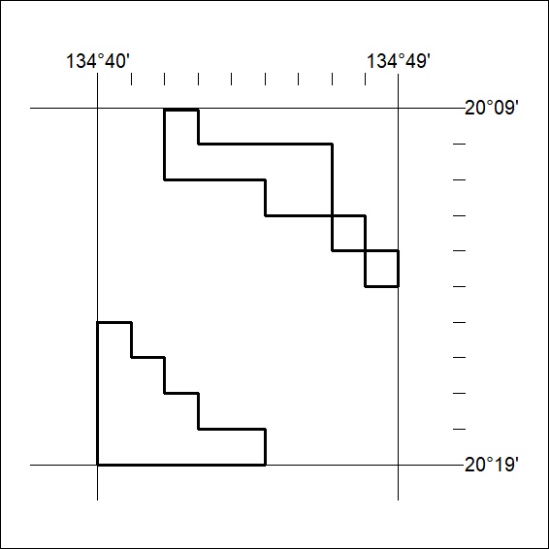 Mineral Titles Act 2010NOTICE OF LAND CEASING TO BE A MINERAL TITLE AREAMineral Titles Act 2010NOTICE OF LAND CEASING TO BE A MINERAL TITLE AREATitle Type and Number:Exploration Licence 31625Area Ceased on:19 August 2020Area:22 Blocks, 70.88 km²Locality:EPENARRAName of Applicant(s)/Holder(s):100% TREASURE CREEK PTY LTD [ACN. 619 057 644]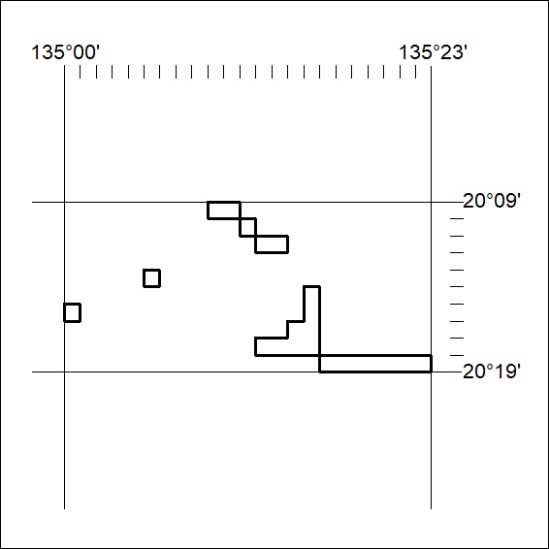 Mineral Titles Act 2010NOTICE OF LAND CEASING TO BE A MINERAL TITLE AREAMineral Titles Act 2010NOTICE OF LAND CEASING TO BE A MINERAL TITLE AREATitle Type and Number:Exploration Licence 31627Area Ceased on:19 August 2020Area:36 Blocks, 115.85 km²Locality:EPENARRAName of Applicant(s)/Holder(s):100% TREASURE CREEK PTY LTD [ACN. 619 057 644]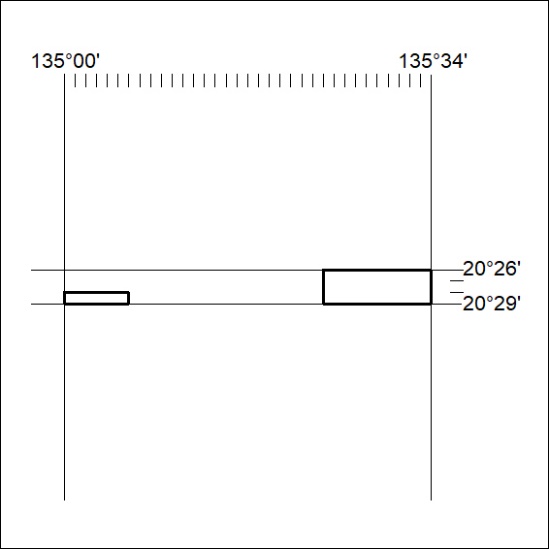 Mineral Titles Act 2010NOTICE OF LAND CEASING TO BE A MINERAL TITLE AREAMineral Titles Act 2010NOTICE OF LAND CEASING TO BE A MINERAL TITLE AREATitle Type and Number:Exploration Licence 31628Area Ceased on:19 August 2020Area:40 Blocks, 127.32 km²Locality:HATCHESName of Applicant(s)/Holder(s):100% TREASURE CREEK PTY LTD [ACN. 619 057 644]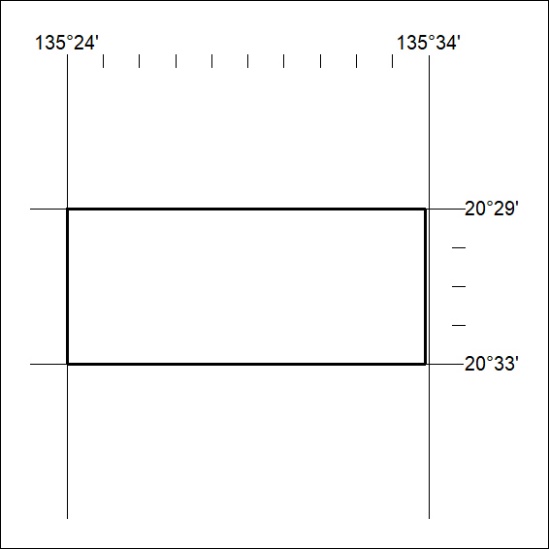 Mineral Titles ActMineral Titles ActNOTICE OF GRANT OF A MINERAL TITLENOTICE OF GRANT OF A MINERAL TITLETitle Type and Number:Extractive Mineral Permit 32401Granted:18 August 2020, for a period of 5 YearsArea:22.80 HectaresLocality:TENNANT CREEKName of Holder/s:100% PHILLIPS Edward James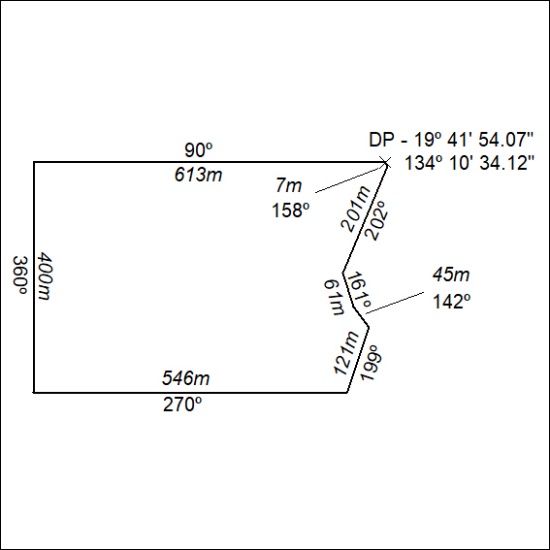 